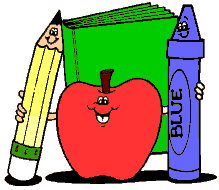 COUNTRY VIEW ELEMENTARY - FOURTH GRADE2022-2023 Supply ListOver the years, we have greatly appreciated the generous support we receive annually from our community to provide essential learning supplies for our students.  We are truly grateful to be a part of such an amazing community!  Although households should never feel obligated to provide school supplies, we realize some families may wish to donate supplies to be used at school.  The items included on this list will be used during the regular school day and distributed among all students.  These items may be brought from home on a voluntary basis; otherwise, they will be furnished by the school.  Pencil cap erasersFine tip Sharpie - blackExtra fine tip Sharpie - blackWish List Items:One roll of paper towelsAntibacterial/disinfectant wipesOne box of tissuesHand sanitizerDry erase markersPencilsPlease DO NOT bring the following items:  white glue, rulers, calculators, binders, folders, paper, notebooks, colored pencils, crayons, or pencil boxes.THANK YOU!Monetary Donations:We also welcome any monetary donations on behalf of our students!  All monetary/cash donations must be processed through our school office and will be utilized for instructional activities during the regular school day.  If you would like to donate any amount under $250, please feel free to send it in or drop it off to our Country View Elementary main office.  Donations over $250 must be processed through the Weber School Foundation for tax-related purposes. 